Stokke, 14.11.2014HØRINGSUTTALELSE TIL NORSK GJENVINNING MILJØPROSJEKT AS’ SØKNAD OM TILLATELSE TIL Å DEPONERE AVFALL OG MASSER PÅ KOPSTADDet vises til søknad fra Norsk Gjenvinning Miljøprosjekt AS om deponitillatelse i forbindelse med oppfylling av gjenbruksmasser for etablering av Kopstad godsterminal.Jordvern Vestfold har tidligere vært i dialog med og på befaring med Horten kommune i det aktuelle området mtp bevaring av matjordlaget og håndheving av reguleringsbestemmelse §3.1 og 3.2 a) i gjeldende reguleringsplan.I brev fra Horten kommune til In Situ AS, datert 31. oktober 2013, se vedlegg, som ble skrevet på grunnlag av nevnte befaring, konkluderes det med at ikke all matjord innenfor området er tatt vare på. Kommunen fremholder i brevet at den vil stille krav om utarbeidelse av dokumentasjon som kan etterprøves i forbindelse med prosjekteringen for neste trinn i prosessen.Kravene som blir stilt er blant annet at det skal registreres tykkelse på matjordlaget, utarbeides en masseforvaltningsplan mv., og at dokumentasjonen skal følge søknad om tillatelse til tiltak for neste trinn.Jordvern Vestfold viser til arbeidet advokat Hjort har gjort for ”Aksjonsgruppa Helland mot Kopstad godsterminal” og at advokaten ikke kan se at slik dokumentasjon er fremlagt i forbindelse med søknaden fra Norsk Gjenvinning Miljøprosjekt AS.Jordvern Vestfold ber derfor Fylkesmannen i Vestfold vurdere om en slik dokumentasjon skulle vært fremlagt med denne søknaden, eventuelt påse at dette er blitt gjort i egen sak utenom søknaden.  Med vennlig hilsen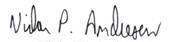 Vidar P. Andresenleder Jordvern VestfoldVedlegg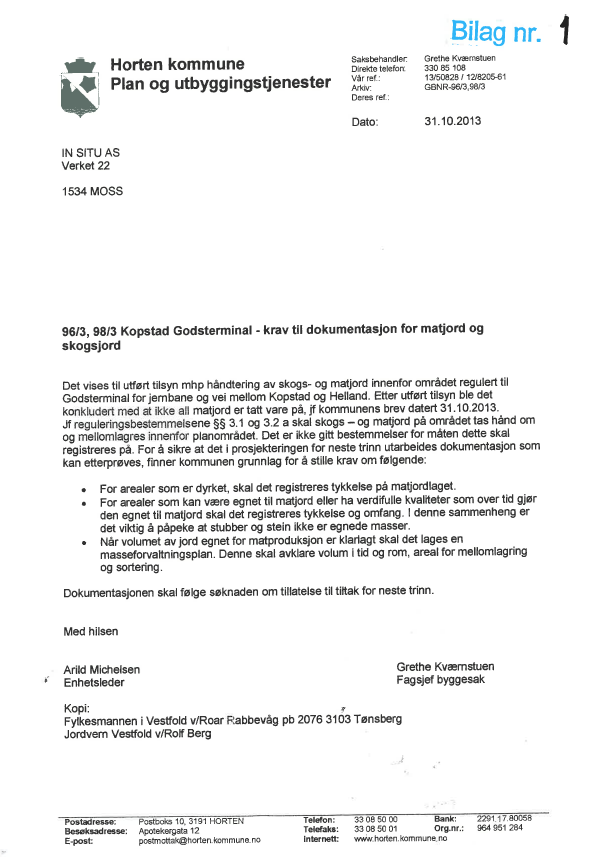 